ИСПОЛНИТЕЛЬНО-РАСПОРЯДИТЕЛЬНЫЙ ОРГАН МУНИЦИПАЛЬНОГО ОБРАЗОВАНИЯ АДМИНИСТРАЦИЯ КРАНОЯРСКОГО СЕЛЬСКОГО ПОСЕЛЕНИЯ ПОСТАНОВЛЕНИЕс. Красный ЯрКривошеинский районТомская область24.06.2016										№ 62Об утверждении муниципальнойпрограммы комплексного развитиятранспортной инфраструктурымуниципального образованияКрасноярское сельскоепоселение на 2017-2027 годыВ соответствии Постановлением Правительства РФ от 25 декабря 2015г. № 1440 «Об утверждении требований к программам комплексного развития транспортной инфраструктуры поселений, городских округов»ПОСТАНОВЛЯЕТ:1. Утвердить муниципальную программу комплексного развития транспортнойинфраструктуры муниципального образования Красноярское сельское поселение Кривошеинского района Томской области с 2017-2027 годы.	2. Вступает в силу со дня подписания и подлежит размещению на официальном сайте Администрации Красноярского сельского поселения. 3. Контроль над исполнением настоящего постановления оставляю за собой.Глава администрацииКрасноярского сельского поселения				А.Н.Коломин ПРОГРАММАКОМПЛЕКСНОГО РАЗВИТИЯ СИСТЕМ ТРАНСПОРТНОЙ ИНФРАСТРУКТУРЫМУНИЦИПАЛЬНОГО ОБРАЗОВАНИЯ КРАСНОЯРСКОЕ СЕЛЬСКОЕ ПОСЕЛЕНИЕ КРИВОШЕИНСКОГО РАЙОНАМУНИЦИПАЛЬНОГО РАЙОНА ТОМСКОЙ ОБЛАСТИСОДЕРЖАНИЕВВЕДЕНИЕ------------------------------------------------------------------------------------------------1ПАСПОРТ ПРОГРАММЫ---------------------------------------------------------------------------2-3ОБЩИЕ СВЕДЕНИЯ----------------------------------------------------------------------------------4-71.СОСТОЯНИЕ ТРАНСПОРТНОЙ ИНФРАСТРУКТУРЫ----------------------------------8-102.ПЕРСПЕКТИВЫ РАЗВИТИЯ ТРАНСПОРТНОЙ ИНФРАСТРУКТУРЫ------------11-153.СИСТЕМА ПРОГРАММНЫХ МЕРОПРИЯТИЙ-------------------------------------------16-194.ФИНАНСОВЫЕ ПОТРЕБНОСТИ ДЛЯ РЕАЛИЗАЦИИ ПРОГРАММЫ-------------20-215.ОЦЕНКА ЭФФЕКТИВНОСТИ МЕРОПРИЯТИЙ-----------------------------------------------226.НОРМАТИВНОЕ ОБЕСПЕЧЕНИЕ-----------------------------------------------------------------23ВведениеОдним из основополагающих условий развития поселения является комплексноеразвитие систем жизнеобеспечения муниципального образования Красноярское сельское поселение (далее Красноярское поселение). Этапом, предшествующим разработке основных мероприятий Программы, является проведение анализа и оценка социально-экономического и территориального развития сельского поселения.Анализ и оценка социально-экономического и территориального развития муниципального образования, а также прогноз его развития проводится по следующимнаправлениям: демографическое развитие; перспективное строительство; состояние транспортной инфраструктуры;Программа направлена на обеспечение надежного и устойчивого обслуживания потребителей услугами, снижение износа объектов транспортной инфраструктуры.	Основными целями программы являются:- обеспечение безопасности, качества и эффективности транспортного обслуживания населения, а также юридических лиц и индивидуальных предпринимателей, осуществляющих экономическую деятельность (далее субъекты экономической деятельности) на территории муниципального образования;- обеспечение доступности объектов транспортной инфраструктуры для населения и субъектов экономической деятельности в соответствии с нормативными градостроительного проектирования инфраструктуры и дорожного хозяйства, связанных с ремонтом, реконструкцией существующих объектов, а также со строительством новых объектов.Паспорт программыкомплексного развития систем транспортной инфраструктурымуниципального образования Красноярское сельское поселение Кривошеинского районамуниципального района Томской области Общие сведенияОбщая площадь Красноярского поселения составляет 132557,66  га, 87 % которой занимают лесные угодья. Поселение расположено на правом берегу реки Обь и занимает почти всю правобережную часть Кривошеинского района. На юге граничит с Томским районом, на востоке с Асиновским, на севере с Молчановским районом. Численность населения по данным на 01.01.2016 составила 2539 чел. В состав поселения входит один населённый пункт – Красный Яр, являющийся  административным центром.Природные ресурсы и полезные ископаемыеМинерально-сырьевые:Минерально-сырьевая база Красноярского сельского поселения представлена следующими полезными ископаемыми: грунт строительный, песчано–гравийная смесь, пески строительные.Земельные, лесные ресурсы:Земли лесного фонда занимают 87% площади поселения и почти все покрыты лесами.Запас деловой древесины по лесхозу – 18568 тыс. м3, в том числе хвойных пород 8204 тыс.м3. Расчетная  лесосека 178 тыс. м3/год.Охотничье–промысловые ресурсы:На территории поселения обитает около 20 видов охотничье–промысловых видов животных. Обширные и разнообразные лесные угодья и невысокая плотность населения являются причинами сохранения на его территории  высокой численности охотничье–промысловых видов животных.Красноярское сельское поселение имеет потенциальные ресурсы для сбора лесных дикоросов (грибов, ягод, кедровых орехов). Биологические и эксплуатационные запасы  грибов составляют  582.2 т. (1.16%  от запасов Томской области), хозяйственные запасы грибов 116 т.; запасы ягоды  (черника, клюква, брусника, голубика, смородина) по статистической оценке составляют около 225 тонн.Рекреационные ресурсы:На территории района находятся региональный зоологический комплексный Першинский заказник площадью 35 тыс. га и памятник природы регионального значения – парк с. Кривошеино – 8,5 га.Природные ресурсы Кривошеинского района.Распределение земельного фонда по категориям: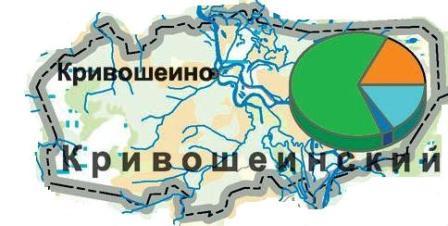 Лесной фонд: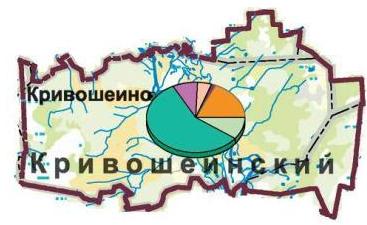 Климат.Климат Кривошеинского района континентальный с холодной продолжительной зимой и коротким летом. Среднегодовая температура  воздуха отрицательная, колеблется в пределах от –0,8 °С до -1,5 °С. Абсолютный минимум температуры приходится  на январь и составляет – 51 °С, абсолютный максимум приходится на июнь и достигает + 32 °С.Устойчивый снежный покров в районе устанавливается в конце октября – начале ноября  и удерживается 176-182 дня. Его глубина по территории района составляет 58-68см.Кривошеинский район был приравнен к районам Крайнего Севера  на основании Постановления Совета Министров СССР от 10 ноября 1967 года № 1029  и включен в перечень районов, на которые распространяется действие Указов Президиума Верховного Совета СССР от 10 февраля 1960 г.  о льготах для лиц, работающих в этих районах и местностях.Наличие земельных ресурсов Красноярского сельского поселенияпо состоянию на 01.01.2016Из приведенной таблицы 2 видно, что сельхоз угодья занимают только 2 %,  пахотные земли, кроме огородов, отсутствуют совсем. Более 87 % от общего количества земель  в границах поселения,  занимают  лесные площади,  из них 36 % болота.Административное делениеКрасноярского поселение включает в себя 1 населенный пункт, с центром - село Красный ЯрТаблица 3.Демографическая ситуацияОбщая  численность  населения Красноярского  поселения на 01.01.2016 года  составила   2539 человека.Из них: численность экономически активного населения-1637 человекчисленность официально трудоспособного населения-350 человекчисленность безработных граждан. Состоявших в органах службы занятости-59 человек.1228 человек из экономически активного населения это те люди кто: либо осуществляют предпринимательскую деятельность без государственной регистрации, либо трудоустроены без заключения официальных договоров, либо являются безработными без постановки на учет в Службе занятости. Возможны ситуации совмещения вышеуказанных категорий со всеми вытекающими из этого последствиями.Демографическая ситуация в Красноярском поселении нестабильная, на протяжении последних лет число умерших превышает  число родившихся. Баланс  населения  также ежегодно  уменьшается, из за превышения числа выбывших, над числом прибывших с территории.  Средняя продолжительность жизни в поселении составляет 57 лет у мужчин и 68 год у женщин, это практически средний показатель продолжительности жизни в районе. (Средняя продолжительность жизни среднестатистического жителя Кривошеинского района в последние  годы составляет 65,7 лет, в том числе 59,5 лет у мужчин и 72 года у женщин.) Короткая продолжительность жизни, снижение рождаемости, отток населения с территории поселения объясняется следующими факторами: многократным повышением стоимости самообеспечения (питание, лечение, лекарства, одежда). С развалом экономики в  период перестройки, произошел  развал социальной инфраструктуры на селе, был ликвидирован леспромхоз, появилась безработица, резко снизились доходы населения. Ситуация актуальна и в настоящее время.  В последние годы наблюдается рост  насильственных смертей, несчастных случаев, самоубийств. Деструктивные изменения в системе медицинского обслуживания также оказывают влияние на рост смертности от сердечно-сосудистых заболеваний, отравлений алкоголем. Тенденция в динамике численности населения Красноярского сельского поселения, в целом, соответствует общим тенденциям, сложившимся за последние 5 лет в России. Численность населения по поселению за 2011 – 2015 гг. уменьшилась на 112 человек. Основное сокращение произошло в период с 2013 – 2014 гг., а в период с 2014 – 2016 гг. темпы снижения населения сокращаются. Хотя с 2006 г. уровень миграции по поселению положительный.Численность населения уменьшается из-за высокой смертности наряду с низкой рождаемостью. Снижается численность трудоспособных и число селян в молодом возрасте. Эта тенденция означает сокращение трудового потенциала и трудовых ресурсов поселения, возрастание численности льготных категорий граждан и рост нагрузки на социальную сферу.1.Состояние транспортной инфраструктурыРазвитие транспортной инфраструктуры Красноярского сельского поселения является необходимым условием улучшения качества жизни населения в поселении. Транспортная инфраструктура Муниципального образования Красноярского сельского поселения является составляющей инфраструктуры Кривошеинского района Томской области. Красноярское сельское поселения расположено в юго-восточной части Кривошеинского района и имеет относительно неблагоприятное транспортно-географическое положение относительно областного центра г. Томска. Внешний транспорт	Удаленность  районного центра от г.Томска составляет более 165 км, радиус обслуживания -95 километров. Связь с областным центром происходит по автомобильной асфальтированной дороге, летом возможен транспорт по реке. Связь с районным центром в летнее время осуществляется посредством паромной переправы. Зимой- ледовая переправа. В осенне-весенный период этот поселок оказывается практически «отрезанным от внешнего мира» в среднем на один месяц. Связь с ним возможна только воздушным транспортом (вертолет) и то только при условии ясной погоды.Протяженность автомобильных дорог местного значения- 70,812км.Внешнегородские автомобильные дороги и транспорт	Общие сведения об автомобильных дорогах содержаться в Постановлении от 10 ноября 2010 года №221 «Об утверждении перечня автомобильных дорог общего пользования регионального или межмуниципального значения Томской области. В рамках целевой программы «Развитие автомобильных дорог общего пользования регионального или межмуниципального значения томской области на 2011-2015 годы» осуществляются мероприятия, направленные на улучшение доступности и повышение пропускной способности транспортной инфраструктуры. Через Красноярское сельское поселение проходят автомобильная дорога межмуниципального значения 69 ОПМЗ Н-62 Володино-Красный Яр общей протяженностью 45,761км.Улично-дорожная сеть	Улично-дорожная сеть обеспечивает населенному пункту внутреннее транспортные связи, включает в себя въезды и выезды на территорию поселения, главные улицы застройки. Основные и второстепенные проезды. Главные улицы являются основными транспортными и функционально-планировочными осями территории застройки. Они обеспечивают транспортное обслуживание жилой застройки и не осуществляют пропуск транзитных общепоселковых транспортных протоков. Основные проезды обеспечивают подъезд транспортна к к группам жилых зданий. Второстепенные проезды обеспечивают подъезд транспорта к отдельным зданиям.Улично-дорожная сеть входит в состав всех территориальных зон и представляет собой часть территории, ограниченную красными линиями  и предназначенную для движения транспортных средств и пешеходов, прокладки инженерных коммуникаций, размещение зеленых насаждений и шумозащитных устройств, установки технических средств информации и организации движения.Интенсивность автодвижения на улицах населенного пункта не велика.К основным недостаткам улично-дорожной сети населенного пункта следует отнести:Нечеткую дифференциацию уличной сети;Отсутствие пешеходных тротуаров на ряде улиц;Отсутствие твердого покрытия.Индивидуальный транспортНаряду с пассажирским транспортом общественного пользования на территории поселения наблюдается рост индивидуального автомобильного транспорта. Наибольший рост количества автотранспортных средств произошел за счет значительного увеличения количества легковых автомобилей. Хранение автомобилей осуществляется в основном на придомовых участках. Открытые площадки для хранения индивидуального транспорта отсутствуют.В результате проведенного анализа, выявлены следующие проблемы транспортной инфраструктуры сельского поселения:1.Требуется проведение капитального ремонта и реконструкции дорог внутри населенных пунктов;2.Общественные зоны необходимо оборудовать стоянками автотранспорта;3. Необходимо строительство как дорог с покрытием, так и улучшенных грунтовых дорог.4.Улучшение обеспечения транспортными услугами жителей муниципального образования с учетом перспективного плана развития дорожно-транспортной сети, автомобильного транспорта.2. Перспективы развития транспортной инфраструктуры	Прогнозирование и развитее транспортной инфраструктуры опирается на анализ демографической ситуации на территории, процессов рождаемости и смертности, миграции населения. Анализ структуры населения, по скольку основная цель транспортной инфраструктуры - это удовлетворение потребностей населения.Расчет проектной численности населения произведен на основании данных администрации муниципального образования Красноярское сельское поселение.По состоянию на 01.01.2012 г. численность населения Красноярского сельского поселения составила 2562 человека.За период  с 2007 г. по 2012 г. численность населения Красноярского сельского поселения менялась скачкообразно. В 2007 году показатель численности резко возрос и постепенно пошел на спад. По сравнению с 2007 годом численность населения уменьшилась на  292 человека, или на 10,2%.Ситуация с рождаемостью в Красноярском сельском поселении относительно стабильна. В 2012 году на территории поселения родилось 36 человек, что больше по сравнению с рождаемостью в 2007 годом на 9 человек.Число умерших в 2012 году незначительно повысилось относительно аналогичного показателя в 2007 году и составило 67 человек, а по отношению к предыдущему году (2011 г.) показатель незначительно снизился — на 5 человек. Анализ данных Красноярского сельского поселения  за предоставленный период показывает, что коэффициент смертности за данный период вырос составил 23,9 ‰, а коэффициент рождаемости – 11,7‰. Средний за период 2007-2012 гг. условный коэффициент депопуляции (отношение числа умерших к числу родившихся) – 2‰ при пороговых значениях 1,0-1,3. Значение показателя больше единицы свидетельствует о депопуляции, т.к. число умерших превышает число родившихся.Миграционный прирост населения составил в 2012 году составил 11 человек. 	Динамика демографической структуры населения в Красноярском сельском поселении за 2007-2012 годы представлена на диаграмме. При составлении прогноза численности населения поограммой развития транспортной итнфраструктуры учтена сложившаяся в Красноярском сельском поселении демографическая ситуация, комплексный потенциал поселения, а так же общенациональная и областная политика в сфере демографии.За исходную базу перспективных расчетов взяты сложившиеся в сельском поселении в 2012 году уровни рождаемости и смертности населения, его возрастная структура. Расчеты и анализ перспективного изменения численности населения и других демографических показателей производились по трем сценариям развития:инерционному;базовому;оптимистическому.Вероятность каждого из них определяется сложным сочетанием социальных, экономических и политических факторов, но, в конечном итоге возможный сценарий развития демографических процессов зависит от трех основных показателей: уровня рождаемости, смертности, средней ожидаемой продолжительности предстоящей жизни и сальдо миграций.Масштабы убыли населения определяются различиями в уровнях рождаемости и смертности при реализации того или иного демографического сценария.Оптимистический сценарий предполагает экономический рост, повышение уровня жизни, а потому увеличение рождаемости, средней ожидаемой продолжительности предстоящей жизни, а также достаточно высокую миграционную подвижность. В базовом сценарии предполагается постепенное улучшение социально-экономической ситуации и соответственно основных демографических характеристик, но гораздо более медленными темпами, чем в оптимистическом сценарии.В инерционном сценарии стагнация сложившейся экономической ситуации влечет сохранение негативных тенденций в области смертности и незначительное повышение рождаемости. За основу для расчетов принят оптимистический прогноз численности.В соответствии с прогнозом численность населения Красноярского сельского поселения в 2032 году может увеличиться до 2946 человек. Данное увеличение численности будет происходить, в основном, за счет притока мигрантов, связанного с реализацией потенциальных возможностей развития территории поселения. Увеличение объемов нового жилого фонда на расчетный срок возможно в существующих кварталах при застройке неиспользуемых участков, сносе и замене ветхого жилья. Новое строительство предусматривается вести за счет индивидуальных застройщиков.мероприятия по обеспечению территории сельского поселения объектами жилой инфраструктуры	Целями Программы являются:  развитие современной и эффективной транспортной инфраструктуры, обеспечивающей ускорение товародвижения и снижение транспортных издержек в экономике;  повышение доступности услуг транспортного комплекса для населения;  повышение комплексной безопасности и устойчивости транспортной системы. Для достижения цели по развитию современной и эффективной транспортной инфраструктуры, обеспечивающей ускорение товародвижения и снижение транспортных издержек в экономике, необходимо решить задачу, связанную с увеличением протяженности автомобильных дорог общего пользования местного значения, соответствующих нормативным требованиям. Это позволит увеличить пропускную способность дорожной сети, улучшить условия движения автотранспорта и снизить уровень аварийности за счет ликвидации грунтовых разрывов, реконструкции участков автомобильных дорог местного значения, имеющих переходный тип проезжей части. Для достижения цели по повышению доступности услуг транспортного комплекса для населения в области автомобильных дорог необходимо решить задачу, связанную с созданием условий для формирования единой дорожной сети, круглогодично доступной для населения. Для достижения цели по повышению комплексной безопасности и устойчивости транспортной системы в области автомобильных дорог необходимо решить задачи, связанные с повышением надежности и безопасности движения на автомобильных дорогах местного значения, а также обеспечением устойчивого функционирования дорожной сети и транспортной безопасности дорожного хозяйства. Дороги местного значения поселения в направлениях движения пешеходов необходимо оборудовать средствами снижения скорости.	Целью программы в области безопасности дорожного движения является сокращение количества лиц, погибших в результате дорожно-транспортных происшествий. Условиями ее достижения является решение следующих задач:  снижение тяжести травм в дорожно-транспортных происшествиях;  развитие современной системы оказания помощи пострадавшим в дорожно-транспортных происшествиях - спасение жизней;  развитие систем фото- и видеофиксации нарушений правил дорожного движения. Основные ожидаемые конечные результаты реализации подпрограммы программы:  сокращение количества лиц, погибших в результате дорожно-транспортных происшествий;  снижение тяжести последствий;  создание современной системы обеспечения безопасности дорожного движения на автомобильных дорогах общего пользования и улично-дорожной сети Основными приоритетами развития транспортного комплекса муниципального образования должны стать: На первую очередь:  расширение основных существующих главных и основных улиц с целью доведения их до проектных поперечных профилей;  ремонт и реконструкция дорожного покрытия существующей улично-дорожной сети;  резервирование земельных участков для новых автодорог и транспортных развязок;  строительство улично-дорожной сети на территории районов нового жилищного строительства; На расчётный срок:  дальнейшая интеграция в транспортный комплекс Томской области;  упорядочение улично-дорожной сети в отдельных районах поселения, решаемое в комплексе с архитектурно-планировочными мероприятиями;  проектирование и строительство транспортных развязок в 1 уровне;  строительство новых главных и основных автодорог;  строительство тротуаров и пешеходных пространств (скверы, бульвары) для организации системы пешеходного движения в поселении; Развитие транспорта на территории муниципального образования должно осуществляться на основе комплексного подхода, ориентированного на совместные усилия различных уровней власти: федеральных, региональных, муниципальных.3. Система программных мероприятийОсновными факторами, определяющими направления разработки и последующей реализации Программы, являются:  тенденции социально-экономического развития поселения, характеризующиеся незначительным повышением численности населения, развитием рынка жилья, сфер обслуживания и промышленности;  состояние существующей системы транспортной инфраструктуры;  перспективное строительство малоэтажных домов, направленное на улучшение жилищных условий граждан; Для реализации поставленных целей и решения задач Программы, достижения планируемых значений показателей и индикаторов предусмотрено выполнение комплекса взаимоувязанных мероприятий. В рамках задачи, предусматривающей увеличение протяженности автомобильных дорог местного значения, соответствующих нормативным требованиям, предусмотрены мероприятия по реконструкции перегруженных движением участков автомобильных дорог, ликвидации грунтовых разрывов и реконструкции участков дорог, имеющих переходный тип дорожного покрытия проезжей части, реконструкции искусственных сооружений для приведения их характеристик в соответствие с параметрами автомобильных дорог на соседних участках, повышения безопасности движения, увеличения грузоподъемности, долговечности и эксплуатационной надежности. В рамках задачи, предусматривающей меры по обеспечению устойчивого функционирования автомобильных дорог общего пользования местного значения, намечены мероприятия по организационной и правовой поддержке реализации задач муниципального заказчика Программы, направленные на проведение работ в целях государственной регистрации прав на объекты недвижимости дорожного хозяйства муниципальной собственности, установление придорожных полос автомобильных дорог местного значения и обозначение их на местности, информационное обеспечение дорожного хозяйства, выполнение работ и оказание услуг, направленных на обеспечение сохранности автомобильных дорог общего пользования местного значения, выполнение работ и оказание услуг, направленных на правовое обеспечение реализации Программы. Основой эффективной реализации мероприятий программы является точность и своевременность информационного обеспечения всех ее участников. Основными задачами мероприятия по информационному обеспечению являются:  создание и поддержание единого информационного пространства в целях надежного управления дорожным хозяйством и эффективного контроля за деятельностью дорожных организаций и предприятий, привлеченных к выполнению мероприятий программы, а также повышения качества обслуживания пользователей дорог;  обеспечение дорожных организаций необходимой информацией по реализации мероприятий программы; -информирование населения о ходе выполнения программы и ее итогах, а также разъяснение ее целей и задач. Программой даются предложения по формированию сети магистральной улично-дорожной сети в соответствие с действующими нормативами. Основные расчетные параметры уличной сети в пределах сельского населенного пункта и сельского поселения принимаются в соответствии со СП 42.13330.2011 «Градостроительство. Планировка и застройка городских и сельских поселений».Параметры уличной сети в пределах сельского поселенияВ основу построения улично-дорожной сети положена идея увеличения числа связей между существующими и планируемыми районами на территории муниципального образования и включение улично-дорожной поселения в автодорожную систему региона. В соответствии с уровнем в иерархии улиц должен быть выполнен поперечный профиль каждой из них. Неизменными должны остаться ширина проезжих частей, типы развязок и основные направления движения. При подготовке комплексной транспортной схемы муниципального образования эти поперечные профили и схемы развязок могут быть откорректированы. При проектировании улиц и дорог в районах нового жилищного строительства необходимо соблюдать проектную ширину улиц в красных линиях, что позволит избежать в дальнейшем реализации дорогостоящих мероприятий по изъятию земельных участков и сноса объектов капитального строительства с целью расширения улиц. Проектируемые улицы должны размещаться таким образом на рельефе, чтобы было выполнено требование соблюдения нормативных уклонов. Необходимо уделять особое внимание проектированию и строительству основных улиц в условиях наличия сложных геоморфологических факторов. Мероприятия, выполнение которых необходимо по данному разделу:  ремонт существующей сети автомобильных дорог общего пользования местного значения, в том числе и улично-дорожной сети, улучшение их транспортно-эксплуатационного состояния;  обеспечение сохранности автомобильных дорог общего пользования, находящихся в границах населённых пунктов муниципального образования. Организация мест стоянки и долговременного хранения транспорта на территории поселения осуществляется, в основном, в пределах участков предприятий и на придомовых участках жителей поселения. Гаражно-строительных кооперативов в поселении нет. В дальнейшем необходимо предусматривать организацию мест стоянок автомобилей возле зданий общественного назначения с учётом прогнозируемогоувеличения уровня автомобилизации населения. Предполагается, что ведомственные и грузовые автомобили будут находиться на хранении в коммунально-складской и агропромышленной зоне поселения. Постоянное и временное хранение легковых автомобилей населения предусматривается в границах приусадебных участков. Мероприятия, выполнение которых необходимо по данному разделу: 1. обеспечение административными мерами устройства необходимого количества парковочных мест в соответствии с проектной вместимостью зданий общественного назначения на участках, отводимых для их строительства (весь период); 2. строительство автостоянок около объектов обслуживания (весь период); 3. организация общественных стоянок в местах наибольшего притяжения (первая очередь – расчётный срок). Программой предусматривается система велосипедных дорожек и пешеходных улиц. Программой предусматривается создание безбарьерной среды для маломобильных групп населения. С этой целью при проектировании общественных зданий должны предъявляться требования по устройству пандусов с нормативными уклонами, усовершенствованных покрытий тротуаров и всех необходимых требований, отнесённых к созданию безбарьерной среды. Мероприятия по данному разделу: 1. формирование системы улиц с преимущественно пешеходным движением (расчётный срок - перспектива); 2. устройство велодорожек в поперечном профиле магистральных улиц (расчётный срок – перспектива); 3. обеспечение административными мерами выполнения застройщиками требований по созданию безбарьерной среды (весь период). Для создания эффективной конкурентоспособной транспортной системы необходимы три основные составляющие:  конкурентоспособные высококачественные транспортные услуги;  высокопроизводительные безопасные транспортная инфраструктура и транспортные средства, которые необходимы в той мере, в которой они обеспечат конкурентоспособные высококачественные транспортные услуги;  создание условий для превышения уровня предложения транспортных услуг над спросом (в противном случае конкурентной среды не будет). В рамках задачи, предусматривающей создание условий для формирования единой дорожной сети, круглогодично доступной для населения, предусмотрены мероприятия, направленные на формирование устойчивых транспортных связей с соседними населенными пунктами, муниципальными образованиями, дорогами регионального и федерального значения. Таким образом, мероприятиями Программы в части развития внешнего транспорта будут следующие: 1. учет в территориальном планировании муниципального образования мероприятий по строительству и реконструкции автомобильных дорог федерального и регионального значения (весь период); 2. обеспечение при разработке проектов планировки и межевания резервирования коридоров перспективного строительства автомобильных дорог (весь период); 3. обеспечение соблюдения режима использования полос отвода и охранных зон автомобильных дорог федерального и регионального значения (весь период) в рамках полномочий органов местного самоуправления. В рамках задачи, включающей меры по повышению надежности и безопасности движения по автомобильным дорогам местного значения, предусмотрены мероприятия, включающие направленные на повышение уровня обустройства автомобильных дорог, создание интеллектуальных систем организации движения, развитие надзорно-контрольной деятельности в области дорожного хозяйства и обеспечение транспортной безопасности объектов автомобильного транспорта и дорожного хозяйства. Доля средств на реализацию планируемых мероприятий по обеспечению безопасности дорог общего пользования муниципального образовании Красноярское сельское поселение составит 10% от общей суммы капитальных вложений, предусмотренных настоящей Программой. Повышение уровня безопасности на автомобильных дорогах местного значения предполагается достигать за счет освещения участков автомобильных дорог, установления, дорожных знаков,  и других мероприятий. Внедрение комплекса сбора и обработки информации о транспортных средствах, осуществляющих грузовые перевозки, позволит обеспечить учет и анализ грузопотоков, повысить обоснованность принятия решений по развитию дорожной сети, а также применять меры административного воздействия к перевозчикам, нарушающим установленные правила перевозки грузов. Достижение целей повышения безопасности дорожного движения на территории планируется за счет реализации следующих мероприятий:  проведение разъяснительной и предупредительно-профилактической работы среди населения по вопросам обеспечения безопасности дорожного движения с использованием СМИ;  информационно-пропагандистское обеспечение мероприятий по повышению безопасности дорожного движения;  профилактика детского дорожно - транспортного травматизма;  обеспечение контроля за выполнением мероприятий по обеспечению 4. Финансовые потребности для реализации ПрограммыОсновной целью Программы является развитие современной транспортной инфраструктуры, обеспечивающей повышение доступности и безопасности услуг транспортного комплекса для населения поселения. Для достижения основной цели подпрограммы необходимо решить следующие задачи:  выполнение комплекса работ по поддержанию, оценке надлежащего технического состояния, а также по организации и обеспечению безопасности дорожного движения на автомобильных дорогах общего пользования и искусственных сооружений на них (содержание дорог и сооружений на них), а также других объектов транспортной инфраструктуры;  выполнение комплекса работ по восстановлению транспортно-эксплуатационных характеристик автомобильных дорог, при выполнении которых не затрагиваются конструктивные и иные характеристики надежности и безопасности (ремонт дорог);  выполнение комплекса работ по замене или восстановлению конструктивных элементов автомобильных дорог, дорожных сооружений и их частей, выполнение которых осуществляется в пределах установленных допустимых значений и технических характеристик класса и категории автомобильных дорог и при выполнении которых затрагиваются конструктивные и иные характеристики надежности и безопасности (капитальный ремонт дорог и сооружений на них);  подготовка проектной документации на строительство, реконструкцию капитальный ремонт автомобильных дорог общего пользования и искусственных сооружений на них;  увеличение протяженности, изменение параметров, увеличение протяженности, изменение параметров автомобильных дорог общего пользования, ведущее к изменению класса и категории автомобильной дороги (строительство или реконструкция дорог и искусственных сооружений на них). Поскольку мероприятия Программы, связанные с содержанием, ремонтом и капитальным ремонтом, носят постоянный, непрерывный характер, а мероприятия по реконструкции и строительству дорог имеют длительный производственный цикл, а финансирование мероприятий Программы зависит от возможности бюджетов всех уровней, то в пределах срока действия Программы этап реализации соответствует одному году. Задачей каждого этапа является 100-процентное содержание всей сети дорог и неувеличение показателя «Доля протяженности автомобильных дорог местного значения, не отвечающих нормативным требованиям, в общей протяженности автомобильных дорог местного значения». Источниками финансирования мероприятий Программы являются средства областного бюджета и бюджета муниципального образования Красноярское сельское  поселение, а также внебюджетные источники. Объемы финансирования мероприятий из регионального бюджета определяются после принятия областных программ и подлежат уточнению после формирования областного бюджета на соответствующий финансовый год с учетом результатов реализации мероприятий в предыдущем финансовом году.Транспортная система сельского поселения является элементом транспортной системы региона, поэтому решение всех задач, связанных с оптимизацией транспортной инфраструктуры на территории, не может быть решено только в рамках полномочий органов местного самоуправления муниципального образования. Данные в Программе предложения по развитию транспортной инфраструктуры предполагается реализовывать с участием бюджетов всех уровней. Задачами органов местного самоуправления станут организационные мероприятия по обеспечению взаимодействия органов государственной власти и местного самоуправления, подготовка инициативных предложений для органов местного самоуправления Кривошеинского района и органов государственной власти Томской области по развитию транспортной инфраструктуры. При реализации программы предполагается привлечение финансирования из средств дорожного фонда. Ресурсное обеспечение реализации муниципальной программы за счет всех источников финансирования, планируемое с учетом возможностей ее реализации, с учетом действующих расходных обязательств и необходимых дополнительных средств при эффективном взаимодействии всех участников муниципальной программы, подлежит ежегодному уточнению в рамках бюджетного цикла. Список мероприятий на конкретном объекте детализируется после разработки проектно-сметной документации. Стоимость мероприятий определена ориентировочно, основываясь на стоимости уже проведенных аналогичных мероприятий.Общая потребность в капитальных вложениях по муниципальному образованию Красноярское сельское поселение составляет 41150 тыс.рублей, значительную долю занимают бюджетные средства. Конкретные мероприятия Программы и объемы ее финансирования могут уточняться ежегодно при формировании проекта местного бюджета на соответствующий финансовый год.5. Оценка эффективности мероприятийОсновными факторами, определяющими направления разработки Программы комплексного развития системы транспортной инфраструктуры муниципального образования Красноярское сельское поселение на 2017 - 2027 годы, являются тенденции социально-экономического развития поселения, характеризующиеся увеличением численности населения, развитием рынка жилья, сфер обслуживания. Мероприятия разрабатывались исходя из целевых индикаторов, представляющих собой доступные наблюдению и измерению характеристики состояния и развития системы транспортной инфраструктуры, условий ее эксплуатации и эффективности реализации программных мероприятий. Выполнение включённых в Программу организационных мероприятий и инвестиционных проектов, при условии разработки эффективных механизмов их реализации и поддержки со стороны местной администрации, позволит достичь целевых показателей транспортной инфраструктуры муниципального образования Красноярское сельское поселение на расчетный срок. Достижение целевых индикаторов в результате реализации программы комплексного развития характеризует будущую модель транспортной инфраструктуры поселения. Целевые индикаторы и показатели Программы представлены в таблице Реализация программы позволит:Содержание инфраструктуры улично-дорожной сети в соответствии с нормативными требованиями;Усиление контроля за качеством содержания дорожного полотна и сооружений на нем;Улучшение благоустройства территорий, прилегающих к многоквартирным домам в виде строительства тротуара;Проведение мероприятий по текущему и капитальному ремонту дорожного полотна и сооружений на нем, дорожных знаков;Обеспечения достойной жизнедеятельности населения. 6. Нормативное обеспечениеМуниципальным заказчиком Программы и ответственным за ее реализацию является Администрация муниципального образования Красноярского сельского поселения. Реализация Программы осуществляется на основе: 1) муниципальных контрактов, заключенных в соответствии с законодательством о размещении заказов на поставки товаров, выполнения работ, оказания услуг для государственных и муниципальных нужд в соответствии с Федеральным законом от 05.04.2013 N 44-ФЗ "О контрактной системе в сфере закупок товаров, работ, услуг для обеспечения государственных и муниципальных нужд"; 2) условий, порядка и правил утвержденных федеральными, областными и муниципальными нормативными правовыми актами. Реализация муниципальной программы осуществляется в соответствии с планом реализации муниципальной программы, разрабатываемым на очередной финансовый год и содержащим перечень значимых контрольных событий муниципальной программы с указанием их сроков и ожидаемых результатов. План реализации муниципальной программы составляется ответственным исполнителем с участниками муниципальной программы и утверждается распоряжением Администрации Красноярского сельского поселения, курирующим данное направление ежегодно, не позднее 01 декабря текущего финансового года. Общий контроль осуществляет Администрация Красноярского сельского поселения, которая по мере необходимости уточняет целевые показатели  и затраты по программным мероприятиям, механизм реализации программы.Текущий контроль осуществляет Глава администрации красноярского сельского поселения. Специалисты предоставляют отчет о ходе реализации Программы.При отсутствии финансирования мероприятий, либо недостаточности вносятся предложения об изменении объема и сроков их реализации.Наименование программыМуниципальная программа «Комплексное развитие транспортной инфраструктурымуниципального образования Красноярскоесельское поселение на 2017-2027 годы» Основания для разработки программы- Федеральный закон от 06 октября 2003 года № 131-ФЗ «Об общих принципах организации местного самоуправления вРоссийской Федерации»;- Градостроительный кодекс Российской Федерации;  - Постановление Правительства РФ от 25 декабря 2015г. № 1440 «Об утверждении требований к программам комплексного развития транспортной инфраструктуры поселений, городских округов»Заказчик программыАдминистрация Красноярского сельского поселенияТомская область, Кривошеинский район, с. Красный Яр, ул.Советская д.60Разработчик программыАдминистрация Красноярского сельского поселенияТомская область, Кривошеинский район, с. Красный Яр, ул.Советская д.60Цели Программыразвитие современной и эффективной транспортной инфраструктуры, обеспечивающей ускорение товародвижения и снижение транспортных издержек в экономике;  повышение доступности услуг транспортного комплекса для населения;  повышение комплексной безопасности и устойчивости транспортной системы Задачи программыувеличение протяженности автомобильных дорог местного значения, соответствующих нормативным требованиям;  повышение надежности и безопасности движения по автомобильным дорогам местного значения;  обеспечение устойчивого функционирования автомобильных дорог местного значения;  увеличение количества стоянок для автотранспорта, создание условий для парковок автомобилей в установленных местах, освобождение придомовых территорий, пешеходных зон от автомобилей. Целевые показатели и индикаторыдоля протяженности автомобильных дорог общего -пользования местного значения, соответствующих нормативным требованиям к транспортно-эксплуатационным показателя;  доля протяженности автомобильных дорог общего пользования местного значения, не отвечающих нормативным требованиям, в общей протяженности автомобильных дорог общего пользования местного значения;  протяженность пешеходных дорожек;  протяженность велосипедных дорожек;  обеспеченность постоянной круглогодичной связи с сетью автомобильных дорог общего пользования по дорогам с твердым покрытием;  количество дорожно-транспортных происшествий из-за сопутствующих дорожных условий на сети дорог федерального, регионального и межмуниципального значения;  обеспеченность транспортного обслуживания населения. Сроки и этапы реализации программыМероприятия Программы охватывают период 2017 – 2019 годы и на перспективу до 2027года. Мероприятия и целевые показатели (индикаторы), предусмотренные программой, рассчитаны на первые 5 лет с разбивкой по годам, а на последующий период (до окончания срока действия программы) - без разбивки по годам. Объемы и источники финансового обеспечения программыОбщий объем финансирования Программы составляет в 2017-2027 годах – 22444,00 тыс. рублей за счет бюджетных средств разных уровней и привлечения внебюджетных источников. Бюджетные ассигнования, предусмотренные в плановом периоде 2017 - 2027 годов, могут быть уточнены при формировании проекта местного бюджета. Объемы и источники финансирования ежегодно уточняются при формировании бюджета муниципального образования на соответствующий год. Все суммы показаны в ценах соответствующего периода. Мероприятия программыДля реализации поставленных целей и решения задач программы, достижения планируемых значений показателей и индикаторов предусмотрено выполнение следующих мероприятий:1.Мероприятия по содержанию автомобильных дорог общего пользования местного значения и искусственных сооружений на них, а также других объектов транспортной инфраструктуры. Реализация мероприятий позволит выполнять работы по содержанию автомобильных дорог и искусственных сооружений на них в соответствии с нормативными требованиями. 2. Мероприятия по ремонту автомобильных дорог общего пользования местного значения и искусственных сооружений на них. Реализация мероприятий позволит сохранить протяженность участков автомобильных дорог общего пользования местного значения, на которых показатели их транспортно-эксплуатационного состояния соответствуют требованиям стандартов к эксплуатационным показателям автомобильных дорог. 3. Мероприятия по капитальному ремонту автомобильных дорог общего пользования местного значения и искусственных сооружений на них. Реализация мероприятий позволит сохранить протяженность участков автомобильных дорог общего пользования местного значения, на которых показатели их транспортно-эксплуатационного состояния соответствуют категории дороги. 4. Мероприятия по строительству и реконструкции автомобильных дорог общего пользования местного значения и искусственных сооружений на них. Реализация мероприятий позволит сохранить протяженность автомобильных дорог общего пользования местного значения, на которых уровень загрузки соответствует нормативному. 5. Мероприятия по организации дорожного движения. Реализация мероприятий позволит повысить уровень качества и безопасности транспортного обслуживания населения. 6. Мероприятия по ремонту и строительству пешеходных и велосипедных дорожек. Реализация мероприятий позволит повысить качество велосипедного и пешеходного передвижения населения. кол-во озер (название, расположение)Карасье – 2 км по Томской дороге, Щучье – 5 км по Томской дороге, Большое – 23 км по Заозерной дороге, всего около 20кол-во рек и мелких речушек (название рек, расположение)Бол. Чангара по южной границе поселения впадает в р. Обь, Черная – протекает из Чугуново болота через село Красный Яр впадает в р. Обь, Андреева – из болот по территории поселения впадает в районе бывшей д. Кипрюшка, Рыбная – из болот впадает в р. Обь в районе бывшей д. Рыбная Речка, и другие, более мелкие речкиналичие болот, где произрастает (клюква, брусника, черника, расположение)Более 5 тыс. га, расположены равномерно по всей территории поселения наличие торфяников (расположение, доступность добыча, запасы, в буртах, удаленность от дорог с твердым покрытием); залежи песка, глиныТорфяники на восток от села, толщина до 18 метров, район бывшего аэропорта, а так же в тайге по территории болоткедрачи (га)Доступные кедрачи 800 га, средний балл урожайности – 2     (50 кг ореха с 1 га)лесосырьевая база126 тыс. га, расчётная лесосека – 178  тыс. м3/год Условные обозначения диаграммыУсловные обозначения диаграммыЗемли под лесами и кустарникамиЗемли под болотамиСельскохозяйственные угодьяЗемли под водойПородный состав спелых и перестойных древесныхПородный состав спелых и перестойных древесныхБерезыОсинаСоснаПихтаКедрКатегории земельОбщая площадьОбщая площадьВсегоСельхозугодийВ том числе пашниЛесные площади,кустарник иБолотаПод водойДругие угодьяКатегории земельга%ВсегоСельхозугодийВ том числе пашниЛесные площади,кустарник иБолотаПод водойДругие угодьяЗемли сельхозназначения2587,322576,27-1,3-0,150,14Земли населенных пунктов1249,831379,66159,4544798538,2Земли промышленности, транспорта, связи, радиовещания, телевидения, информатики, космического обеспечения, энергетики оороны и иного назначения3553,563446-911140818425,02Земли особо-охраняемых территорий --------Земли лесного фонда116000877831347239741852--Земли водного фондаЗемли запаса (в т.ч. фонд перераспределения)9166,977--4088,361289362122,5Всего земель в границах132557,661004184,93293,4577844,66446471158,15185,86Наименование поселения,с указанием  центра(центральной усадьбы)Наименование населенныхпунктов, входящих всостав поселенияЧисленность населения населенного пункта, чел.Расстояние от населенного пункта до областного центраРасстояние от населенного пункта до администрации районаВид транспорта, Количество рейсов в течение дня/ пешая доступностьКрасноярское сельское поселениеСело       Красный ЯрСело Красный Яр2539через тайгу по зимнику 128 кмчерез переправу с выходом на трассу 180 кмЧерез переправу 80 кмАвтобусное сообщение 2 раза в неделюДо г.Томска частные, до с.Кривошеино (АТП – до с.Никольское, Красноярское ЖКХ – до берега), а также предприниматели по извозу на легковых автомобилях№ п/пНаименование Кадастровый номерпротяженность№ свидетельства1Ергайская улица70:09:0103002:908683 м0096352Колхозная улица70:09:0103002:896663 м0096323Озерная улица70:09:0103001:650869 м0097194Магистральная улица70:09:0000000:1082046 м70-АВ 7013265Свердлова улица70:09:0103003:606927 м70-АВ 7013276Южная улица70:09:0103003:616949 м70-АВ 7013287Советская улица70:09:0000000:1314663 м70-АВ 7013298Первомайская улица70:09:0103003:6081171 м70-АВ 7013309Новый переулок70:09:0103003:615487 м70-АВ 70133410Пролетарская улица70:09:0103003:6142009 м70-АВ 70133311Полевая улица70:09:0103003:6041579 м70-АВ 70132512Комсомольская улица70:09:0103003:610624 м70-АВ 70132113Октябрьская улица70:09:0103003:613796 м70-АВ 70133514Диспетчерская улица70:09:0103001:6581834 м00964115Железнодорожная улица70:09:0103001:6561235 м00964216Заозерный переулок70:09:0103001:644464 м00964317Дальняя улица70:09:0103001:659922 м00964018Боровая улица70:09:0103001:648946 м00963919Болотная улица70:09:0103001:646305 м00963820Базарная улица70:09:0103002:9031072 м00963721Восточная улица70:09:0103002:899457 м00963622Зеленая улица70:09:0103002:8951421 м00963423Клубная улица 70:09:0103002:901272 м00963324Обская улица70:09:0103002:9001793 м00963025Космонавтов улица70:09:0103002:905267 м00963126Лесная улица70:09:0103002:9071562 м00962927Гагарина улица70:09:0000000:1191424 м00966528Тихий переулок70:09:0000000:106250 м00966429Луговая улица70:09:0103001:653660 м00966230Линейная улица70:09:0103001:6551375 м00966131Лермонтова улица70:09:0103001:654859 м00966032Коммунистическая улица70:09:0103001:643575 м00965833Красноармейская улица70:09:0103001:6491080 м00965934Кирова улица70:09:0103001:6601288 м00965735Проточный переулок70:09:0103001:652167 м00965536Сосновый переулок70:09:0103001:657386 м00965637Пионерский переулок70:09:0103002:898235 м00959838Больничный переулок70:09:0103003:609133 м00959639Кирпичный переулок70:09:0103003:601375 м00959740Нагорная улица70:09:0103002:9041369 м00959541Нарымская улица70:09:0103003:607788 м00959442Пушкина улица70:09:0103002:897490 м00959343Песочная улица70:09:0103002:910882 м00959244Сплавная улица70:09:0103003:6001408 м00959145Чкалова улица70:09:0103002:8891745 м00959046Юбилейная улица70:09:0103002:892299 м00958947Школьная улица70:09:0103001:641472 м00958848Терешковой улица70:09:0103002:906917 м00958749Объездная Красный Яр-Центральный70:09:0000000:1046995 м00958350Лесовозная дорога70:09:0000000:1075391 м00958451Пихтовый переулок70:09:0103003:611237 м00958552Калинина улица70:09:0103003:6051297 м00958653Спортивная улица70:09:0103002:893974 м00961954Полевая улица-свалка твердых бытовых отходов70:09:0103003:6032003 м00958255Черных улица70:09:0103001:645500 м00961856Физкультурная улица70:09:0103001:647495 м00961757Дальний переулок70:09:0103003:602424 м00961358Рабочая улица70:09:0103001:651499 м00961559Культурная улица70:09:0103003:612700 м00961460Садовая улица70:09:0103001:6421852 м00961661Береговая улица70:09:0103002:890828 м00961062Малый переулок70:09:0103002:894237 м00961163Кооперативный переулок70:09:0103002:909231 м00961264Школьный переулок70:09:0103002:891245 м00960965Осиновский переулок70:09:0103002:902711 м009607№ п/пПоказатели2007год2008год2009год2010год2011год2012год1.Общая численность населения на начало соответствующего, всего285428422846280424402562в т.ч. мужчин133413311329130210761210в т.ч. женщин1520151115171502136413522.Общее число родившихся за отчётный период2729323437362.в т.ч. мужчин1413181920192.в т.ч. женщин1316141517173.Общее число умерших за отчётный период6569635772673.в т.ч. мужчин3537353441353.в т.ч. женщин3032282331324.Естественный прирост (+) или убыль (-) -38-40-31-23-35-315.Механический прирост (+) или убыль (-)+2+5+5+10+11+116.Общее количество человек, моложе трудоспособного возраста6486445095104644606.Общее количество человек, в трудоспособном возрасте11641223137413269278846.Общее количество человек, старше трудоспособного возраста98297596396810498217.Количество детей в возрасте от 0-6 лет1111091131291431657.Количество детей в возрасте от 7-15 лет79751141261361397.Количество детей в возрасте от 16-18 лет3537272830377.Количество детей в возрасте от 16-18 лет353727283037№ пп Наименование мероприятия Сроки реализации1.Обеспечение условий для увеличения объемов и повышения качества жилищного фонда сельского поселения, при обязательном выполнении экологических, санитарно-гигиенических и градостроительных требований, с учетом сложившегося архитектурно-планировочного облика сельского поселенияПервая очередь2.Реконструкция, модернизация и капитальный ремонт муниципального жилого фондаПервая очередь3.Комплексное благоустройство жилых кварталовПервая очередь4.Снос ветхого жилого фонда с последующим возведением индивидуальной жилой застройки на освободившихся территорияхРасчетный срокПараметры уличной сети в пределах сельского поселения. Категория сельских улиц и дорог Основное назначение Расчётная скорость движения, км/ч Ширина полосы движения, м Число полос движения Ширина пешеходной части тротуара, м Поселковая дорога Связь сельского поселения с внешними дорогами общей сети 60 3,5 2 - Главная улица Связь жилых территорий с общественным центром 40 3,5 2 - 3 1,5 – 2,25 Улица в жилой застройке: Улица в жилой застройке: Улица в жилой застройке: Улица в жилой застройке: Улица в жилой застройке: Улица в жилой застройке: основная Связь внутри жилых территорий с главной улицей по направлениям с интенсивным движением 40 3,0 2 1,0 – 1,5 второстепенная (переулок) Связь между основными жилыми улицами 30 2,75 2 1,0 проезд Связь жилых жомов, расположенных в 20 2,75 – 3,0 1 0 – 1,0 Объем средств на реализацию программы Объем средств на реализацию программы Объем средств на реализацию программы Объем средств на реализацию программы Объем средств на реализацию программы Объем средств на реализацию программы Объем средств на реализацию программы Наименование мероприятия Наименование мероприятия Наименование мероприятия Наименование мероприятия Финансовые потребности, тыс.руб. Финансовые потребности, тыс.руб. Финансовые потребности, тыс.руб. всего 2017 год 2018 год 2019 год 2020 год 2021 год 2022-2027 годы Инвентаризация с оценкой технического состояния всех инженерных сооружений на автомобильных дорогах и улицах поселения (в том числе гидротехнических сооружений, используемых для движения автомобильного транспорта), определение сроков и объёмов необходимой реконструкции или нового строительства 0,000,00 200,00 0,000,000,000,00Разработка и осуществление комплекса мероприятий по безопасности дорожного движения, решаемых в комплексе с разработкой документации по планировке территорий 50,0050,0050,0050,0050,00300,00300,00Размещение дорожных знаков и указателей на улицах населённых пунктов. 40,0040,00 40,00 40,00 40,00 240,00 240,00 Реконструкция, ремонт, устройство твёрдого покрытия дорог и тротуаров Строительство автостоянок около объектов обслуживания 0 0 0 0 0 0 0 Создание инфраструктуры автосервиса 0 0 0 0 0 0 0 Содержание автомобильных дорог общего пользования местного значения муниципального образования и искусственных сооружений на них 2416,001985,001963,002110,002410,0010740,0010740,00Всего 2506,002075,002163,002200,002500,0011000,0011000,00№ п/п Наименование индикатора Единица измерения Показатели по годамПоказатели по годамПоказатели по годамПоказатели по годамПоказатели по годамПоказатели по годам2017201820192020           2021      2022-20272020           2021      2022-20272020           2021      2022-20271 Доля протяженности автомобильных дорог общего пользования местного значения, не отвечающих нормативным требованиям, в общей протяженности автомобильных дорог общего пользования местного значения % 30* 35* 40* 45* 50* 100 2 Обеспеченность постоянной круглогодичной связи с сетью автомобильных дорог общего пользования по дорогам с твердым покрытием % 100 100 100 100 100 100 3 Отношение автомобильных дорог общего пользования местного значения, соответствующих нормативным требованиям к транспортно-эксплуатационным показателя % 30* 30* 30* 30* 30* 100 4 Протяженность пешеходных дорожек км. 3,2 3,2 3,2 3,2 3,2 3,2 5 Протяженность велосипедных дорожек км. 0 0 0 0 0 0 6 Количество дорожно-транспортных происшествий из-за сопутствующих дорожных условий на сети дорог федерального, регионального и межмуниципального значения % 15 15 10 10 5 0 7 Обеспеченность транспортного обслуживания населения % 100 100 100 100 100 100 